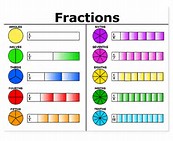 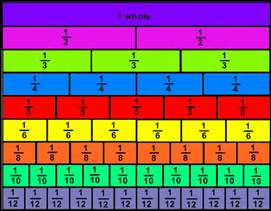 Recognising FractionsComparing FractionsFraction CalculationsWALTs (Learning Objectives)SA 1SA 2TA 1TA 2I can recognise, find and name a half as one of two equal parts of an object, shape or quantityI can recognise, find and name a quarter as one of four equal parts of an object, shape or quantityI can recognise, find, name and write fractions 1/3, ¼, 2/4, ¾ of a length, shape, set of objects or a quantityI can count up and down in tenthsI recognise that tenths arise from dividing an object into ten equal parts and in dividing one digit numbers or quantities by 10I can count up and down in hundredthsI recognise that hundredths arise from dividing an object by 100 and dividing tenths by 10WALTs (Learning Objectives)SA 1SA 2TA 1TA 2I can compare and order unit fractions and fractions with the same denominatorsI can recognise and show, using diagrams, equivalent fractions with small denominatorsI can recognise and show, using diagrams, families of common equivalent fractionsWALTs (Learning Objectives)SA 1SA 2TA 1TA 2I can write simple fractions, e.g. ½ of 6 = 3 and recognise the equivalence of 2/4 = ½ I can add and subtract fractions with the same denominator within a whole, e.g. 5/7 – 2/7 = 3/7I can add and subtract fractions with the same denominator